                                                                                                                                                                  Allegato n. 9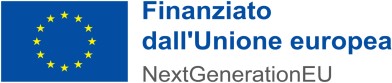 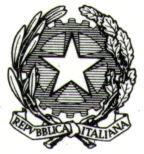 ELENCO DEGLI ONERI INFORMATIVI PREVISTI DAL DECRETO MINISTERIALE 24 MARZO 2022  E DAL PRESENTE DECRETO DIRETTORIALEONERI INTRODOTTIDomanda di agevolazioniDomanda di agevolazioniDomanda di agevolazioniDomanda di agevolazioniRiferimento normativo internoDD art. 2, commi 1 DD art. 2, commi 1 DD art. 2, commi 1 Comunicazione o dichiarazioneDomandaDocumentazione da conservareAltroxChe cosa cambia per l’impresaLa domanda di agevolazione per accedere alle agevolazioni di cui al DM 24 marzo 2022   deve essere redatta secondo lo schema di cui all’allegato n. 1 al decreto direttoriale, e deve essere presentata, unitamente alla documentazione elencata all’allegato n. 2, in via esclusivamente telematica all’indirizzo di posta elettronica certificata dgiai.div6@pec.mise.gov.it entro le ore 17:00 del giorno 16 maggio 2022, pena l’irricevibilità.I progetti di ricerca e sviluppo non possono essere avviati prima della presentazione della proposta progettuale. Sottoscrizione del decreto di concessione Sottoscrizione del decreto di concessione Sottoscrizione del decreto di concessione Sottoscrizione del decreto di concessione Riferimento normativo internoDD art. 5DD art. 5DD art. 5Comunicazione o dichiarazioneDomandaDocumentazione da conservareAltroxChe cosa cambia per l’impresaIl soggetto beneficiario ovvero il soggetto capofila provvede, entro dieci giorni dalla ricezione del decreto di concessione, pena la decadenza dalle agevolazioni, a restituire al Ministero il decreto debitamente sottoscritto per accettazione. Nel caso di progetti congiunti il decreto di concessione deve essere sottoscritto da tutti i soggetti proponenti. Qualora il soggetto beneficiario, al fine del rispetto del requisito di cui all’articolo 3, comma 3, lettera c), del decreto 24 marzo 2022 abbia utilizzato i dati contabili e le informazioni degli ultimi due bilanci consolidati dell’impresa controllante, il decreto di concessione è sottoscritto anche dal legale rappresentante della stessa impresa controllante a titolo di assunzione dell’impegno di natura finanziaria alla restituzione delle agevolazioni concesse a favore del soggetto proponente ed eventualmente revocate per una o più delle cause previste dalla normativa, comprensive degli eventuali interessi.Domanda di erogazione Domanda di erogazione Domanda di erogazione Domanda di erogazione Riferimento normativo internoDD art. 6DD art. 6DD art. 6Comunicazione o dichiarazioneDomandaDocumentazione da conservareAltroxChe cosa cambia per l’impresaLe agevolazioni sono erogate dal Ministero secondo quanto indicato all’articolo 6 del decreto direttoriale. La prima erogazione può essere disposta a titolo di anticipazione nel limite massimo del trenta per cento del totale delle agevolazioni concesse, in favore di imprese di ogni dimensione, esclusivamente previa presentazione di fideiussione bancaria o polizza assicurativa che deve essere irrevocabile, incondizionata ed escutibile a prima richiesta, a favore del Ministero, di importo pari alla somma da erogare.Le richieste di erogazione devono essere presentate secondo le modalità di cui all’articolo 6 del decreto direttoriale.Gli schemi per la presentazione delle richieste di erogazione, unitamente alla ulteriore documentazione da allegare, saranno riportati nella sezione “Intervento del PNRR in favore dei progetti di ricerca e sviluppo cofinanziati con risorse comunitarie - Calls 2021 KDT JU” del sito internet del Ministero (www.mise.gov.it).